Western Australia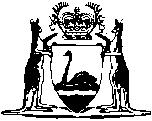 Disposal of Uncollected Goods Amendment Act 2016Western AustraliaDisposal of Uncollected Goods Amendment Act 2016Contents1.	Short title	22.	Commencement	23.	Act amended	24.	Section 4 amended	25.	Part III heading amended	36.	Section 10 amended	37.	Section 16 amended	38.	Part VI heading amended	39.	Section 18 amended	310.	Section 26 amended	4Western Australia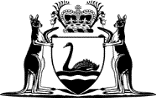 Disposal of Uncollected Goods Amendment Act 2016No. 43 of 2016An Act to amend the Disposal of Uncollected Goods Act 1970.[Assented to 1 December 2016]The Parliament of Western Australia enacts as follows:1.	Short title		This is the Disposal of Uncollected Goods Amendment Act 2016.2.	Commencement		This Act comes into operation as follows —	(a)	sections 1 and 2 — on the day on which this Act receives the Royal Assent;	(b)	the rest of the Act — on a day fixed by proclamation, and different days may be fixed for different provisions.3.	Act amended		This Act amends the Disposal of Uncollected Goods Act 1970.4.	Section 4 amended	(1)	In section 4(1) delete the definitions of:Partsection	(2)	In section 4(1) insert in alphabetical order:	relevant amount means $3 500 or such other amount as is prescribed by regulation.	(3)	In section 4(1) in the definition of prescribed goods delete “regulation; and” and insert:		regulation;5.	Part III heading amended		In the heading to Part III delete “$300” and insert:		the relevant amount6.	Section 10 amended		In section 10 delete “$300” and insert:		the relevant amount7.	Section 16 amended		In section 16(b) delete “$300,” and insert:		the relevant amount,8.	Part VI heading amended		In the heading to Part VI delete “$300” and insert:		the relevant amount9.	Section 18 amended		In section 18 delete “$300,” and insert:		the relevant amount10.	Section 26 amended		In section 26(4)(a) and (c)(ii) delete “$300,” and insert:		the relevant amount,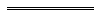 